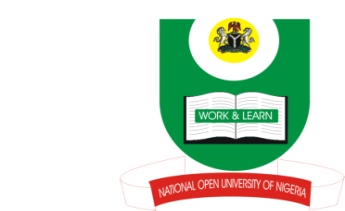 NATIONAL OPEN UNIVERSITY OF NIGERIA14-16 AHMADU BELLO WAY, VICTORIA ISLAND, LAGOSSCHOOL OF ARTS AND SOCIAL SCIENCESJUNE/JULY 2013 EXAMINATIONCOURSE CODE: JLS 845COURSE TITLE: ISSUES IN COMMUNICATION TEHNOLOGY AND POLICYTIME ALLOWED:3HRSINSTRUCTIONS: ANSWER ANY FOUR QUESTIONS.  ALL QUESTIONS CARRY EQUAL MARKS          1. a. Discuss the development of technology up to the last century. Why is technology very important in our personal and working lives?2. What is the meaning and legal implication of the right of the individual to communicate?Do communities and the voluntary organizations play any role in communication? Explain and justify your answer.3. How do inventions extend visual expressions?b. List and explain the opportunities available in the new communication technology? 4. Write detailed notes on the following:a. The right to publishb. Right not to disclose source of informationc. Official Secretes Acts 19625.a.  What are the distinctive features of technology?b. Explain the following: (i) Hypodermic Needle model (ii) Multi-step Flow model6. a. What do you understand by Democratic Participant Media Theory?b. Enumerate the limitations of established media and suggest alternative models.